Work Camp Application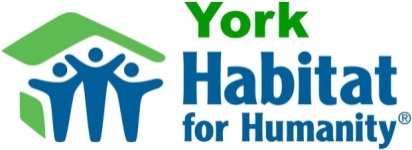                         Date			Group’s Name:											Church/School/Organization Name:								Mailing Address:										Contact Person:											Mailing Address of Contact:									Telephone:  	(Day)					(Cell)				Email:												Day & Date & Time of Arrival:									Day & Date & Time of Departure:								Work teams typically arrive at the retreat center on Sunday evening at between 3-5 pm and depart the following Saturday by 10 amYes, we would like a church-sponsored dinner on Thursday evening during our stay: 	_____Please list any food allergies/diet restrictions:  ________________________________________We will      	will not       take off for sightseeing. Which day? ________________________Indicate if any member(s) of the group have particular building skills:																																				____________________Participants must be at least 16 years old and 1 adult per five youth is recommended.  Those between 16 and 18 years old must have a Youth Waiver (provided on our website during the registration process) signed by a parent or guardian and sent to us prior to arrival.  Number of participants:  Adults			 Youth (16-18 yrs old)				Please indicate the number of T-shirts needed in each size:	Small		Med		Lg 		XL		2XL	 	3XL		A non-refundable payment of $200 is due at the time the application is submitted.   A total of $200 per person, less the initial $200 payment is payable no later than 30 days prior to the arrival date. (Payment includes lodging, site supervision, and protective gear for all participants.)We thank you, in advance, for your prompt payment and for supporting this important ministry! Checks to be made payable to: York Habitat for HumanitySuggested reading to prepare for your York Habitat for Humanity work Team includes:Love in the Mortar Joints and No More Shacks, by Millard Fuller and Diane Scott.Please pray for the work of York Habitat for Humanity before and after we share this special fellowship!Special Notes for York Habitat:Note:																																																				_____________________________________________________________________________________________________________________________________________________________________________________________________________________________________________________________________Office Address (this is the mailing address as well):YORK HABITAT FOR HUMANITY33 South Seward StreetYORK, PA  17404If you have any questions please contact Natasha at (717) 854-6168 X106 or email natasha@yorkhabitat.org Construction Volunteer Guidelinesfor Work TeamsAbout Your Hosts & OrientationA staff person or Habitat volunteer will greet you at Paradise School, which is your housing location, on Sunday afternoon. The address for the school is 6156 W Canal Rd, Abbottstown, PA 17301.(Please call Natasha at (717) 968-2591 when you are about an hour away from the school)On Monday morning, the work team will report to our office at 8:00 a.m. for a short orientation. A staff member and seasoned construction volunteer will conduct the orientation that will acquaint you with York Habitat for Humanity and provide safety instructions and basic construction skills. Following the orientation the team will begin work.  Each day you will report directly to the job site.Liability Waivers (Provided in Online Registration)We should have all waivers on file at least three weeks before your arrival. Please be sure to complete all information on the liability waivers legibly. This information is very important for our records. MealsWork teams are responsible for their own meals (except for one evening meal), beverages, and refreshments. There are local grocery stores nearby and full cooking facilities at the retreat center. You will want to bring coolers, brown bags, and sandwich bags to bring your lunches to the jobsite each day. Don’t forget to bring along trash bags!Appropriate AttireDo wearJeans or mid-thigh shorts, t-shirts (tank tops permissible), sweat shirts, and sneakers or boots with socks. You may want to bring hats and sunscreen as well.Do not wear: Short shortsFlip flops or any open-toed shoeThin or spaghetti strap tops, tube tops, cropped shirts, tube tops, or low-cut teesJobsite Courtesy and SafetyBe prompt. To be safe and efficient, the Site Supervisor needs to have all workers on-site at the same time, as scheduled. Instructions will be given to the group and tools disbursed accordingly. Be safe. Safety is our top priority. Take the time you need to build the house as if it were your own, with the best craftsmanship possible, and in compliance with all applicable building codes. Horseplay and non-cooperative attitudes will not be tolerated on the jobsite and offenders may be asked to leave. Cover yourself:  Wear sunscreen and a hat in the summer.  In the winter, dress appropriately.  Wear eye protection whenever you work with power tools.  Wear work gloves to protect your hands when handling lumber.  Wear a dust mask when handling insulation, or if dust bothers you.  Get a good night’s sleep before you come to work.  Respect and work with the Site Supervisors:   On the job site, there will be at least one Habitat construction supervisor. He will instruct you on what needs to be done on that day. The work can vary from taking down walls to putting up dry wall, to painting and simply moving supplies. If you do not understand or have any questions, feel free to ask one of the supervisors. They are there to guide you and answer any questions.  Respect property.  Take care of tools as if they were your own and return them to their proper place when finished.  Conserve building materials.  Habitat is a nonprofit charitable organization that relies on donations. Pick up your own nails, scraps, drink cans, and other trash.  At the end of the day, help restack and cover lumber, wrap extension cords, and return tools to the truck.Be a student and a teacher.  Most of the volunteers who build Habitat homes are learning on the job.  Pay attention to those whose skills are greater than yours and learn as much as you can from them.  Help those who are less skilled and teach them what you know.For more information please contact Natasha at York Habitat:717-854-6168 X106 • natasha@yorkhabitat.org • www.yorkhabitat.org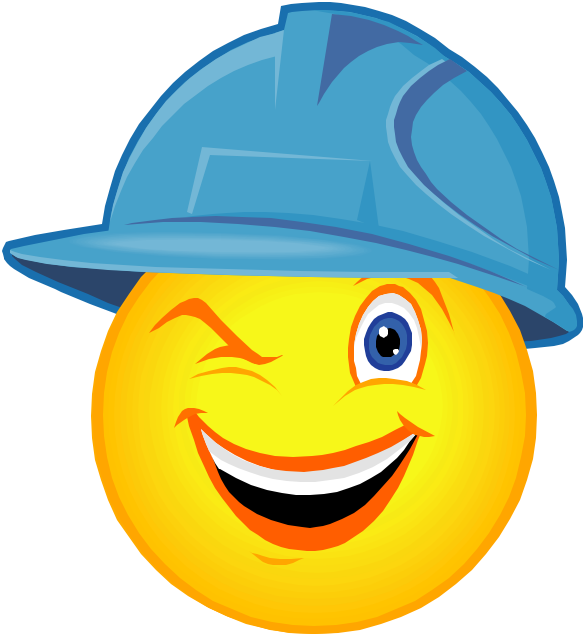 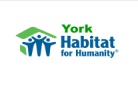 THANK YOU for your willingness to volunteer!!!
Instructions for each Work Camp volunteer to sign up through our website:*This needs to be done before your arrival date*1.       Go to www.yorkhabitat.org2.       Click on the “Volunteer Tab” in the upper right corner of the screen3.       Click on the green “Sign up now” button4.       At this point you will pick a username/fill out some information/watch a construction safety videoYou are now signed up as a volunteer.*If you have volunteered with us in the past, you should already be in the volunteer database, and will not need to complete these steps.  Please contact Natasha via email to make sure. Please provide a list of all volunteers in your group below, with their T-Shirt size next to their name (Small--3XL):_________________________	________________________________	________________________________	________________________________	________________________________	________________________________	________________________________	________________________________	________________________________	________________________________	_______